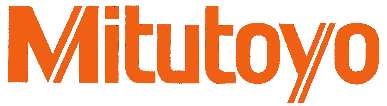                           NEWSMitutoyo America Corporation965 Corporate Blvd.  Aurora, IL 60502	                                                             Editorial Contact: 	phone: (630) 820-9666  fax: (630) 820-2614                                                    Mark Izumi www.mitutoyo.com      Mitutoyo Introduces Next Generation QM-Height Digital Height Gages(Aurora, IL) Mitutoyo’s next generation QM-Height digital height gage line offers a best-in-class accuracy of 4.5µm and significant improvements in design and capability to previous generation QM-Height gages.  High accuracy / high resolution Mitutoyo ABSOLUTE linear encoders for position detection ensure industry leading precision and dependability.  A large stationary display panel with user friendly icon control keys and GO/NG LED indicator improve user operability.  Enhanced measurement and memory capabilities in the new QM-Height allow the capture of complex dimensional data.  Measurement capabilities include; height, as well as step, inside/outside widths, inside/outside diameters and circle pitch (height components), free-form surface maximum/minimum heights and displacement by scanning measurement.  The QM-Height remembers the preceding measurement (height component) and can display the difference (pitch) between results below the measurement.Two new models in the QM-Height line offer a pneumatic flotation system and an ergonomic positioning grip allowing the base of the gage to rise and smoothly move along surface plate for easy positioning. All new QM-Height models offer long battery life with standard AA batteries (4) – Up to 300 hours (80 hours with regular use of pneumatic flotation function).  QM-Height packages include an AC power adapter for uninterrupted use.  All new models are fully compatible with existing Mitutoyo Digimatic peripherals.  Output options include Mitutoyo Digimatic and USB.  Wireless output is also possible using Mitutoyo’s U-WAVE wireless communication system. (MORE)Mitutoyo Corporation is the world’s largest provider of measurement and inspection solutions offering the most complete selection of machines, sensors, systems and services with a line encompassing CMMs (Coordinate Measuring Machines), Vision, Form and Surface Finish measuring machines as well as precision tools and instruments, and metrology data management software.Mitutoyo’s nationwide network of Metrology Centers and support operations provides application, calibration, service, repair and educational programs to ensure that our 6,000+ metrology products will deliver measurement solutions for our customers throughout their lifetime.  Contact Mitutoyo America Corporation, 965 Corporate Boulevard, Aurora, IL 60502.  Phone: (630) 820-9666  Fax: (630) 820-2614   E-mail: info@mitutoyo.com or visit our website at www.mitutoyo.com                                #   #   #                  
